 РАСПОРЯЖЕНИЕ					                БОЕРЫК                                                       от «______» ____________ 20______г.                                                                    № ________О программе профилактики рисков причинения вреда (ущерба) охраняемым законом ценностям в области муниципального контроля на автомобильном транспорте, городском наземном электрическом транспорте и в дорожном хозяйстве на территории Азнакаевского муниципального района  Республики Татарстан на 2024 год и на плановый период 2025-2026 годовВ соответствии главой 10 Федерального закона от 31.07.2020 № 248-ФЗ «О государственном контроле (надзоре) и муниципальном контроле в Российской Федерации», Положением о муниципальном контроле на автомобильном транспорте, городском наземном электрическом транспорте и в дорожном хозяйстве на территории Азнакаевского муниципального района  Республики Татарстан, утвержденного решением Азнакаевского районного Совета от 29.09.2021 №81-10 «Об утверждении  Положения о муниципальном контроле на автомобильном транспорте, городском наземном электрическом транспорте и в дорожном хозяйстве на территории Азнакаевского муниципального района  Республики Татарстан»:1. Утвердить:- программу профилактики рисков причинения вреда (ущерба) охраняемым законом ценностям в области муниципального контроля на автомобильном транспорте, городском наземном электрическом транспорте и в дорожном хозяйстве на территории Азнакаевского муниципального района  Республики Татарстан на 2024 год и на плановый период 2025-2026 годов, согласно приложению №1;- план - график профилактических мероприятий в области муниципального контроля на автомобильном транспорте, городском наземном электрическом транспорте и в дорожном хозяйстве на 2024 год, согласно приложению №2.2. Опубликовать настоящее распоряжение на официальном портале правовой информации Республики Татарстан  по веб-адресу: http://pravo.tatarstan.ru и разместить на официальном сайте Азнакаевского муниципального района в информационно - телекоммуникационной сети Интернет по веб-адресу: http://aznakayevo.tatar.ru.3. Контроль за исполнением настоящего распоряжения оставляю за собой.Руководитель                                                                                       А.Х.Шамсутдинов                                                                                                  Приложение №1 к  распоряжению  Исполнительного комитета Азнакаевского муниципального района  от «_____» ____________2023 №______Программапрофилактики рисков причинения вреда (ущерба) охраняемым законом ценностям в области муниципального контроля на автомобильном транспорте, городском наземном электрическом транспорте и в дорожном хозяйстве на территории Азнакаевского муниципального района  Республики Татарстан на 2024 год и на плановый период 2025-2026 годовПАСПОРТ            Раздел 1. Анализ и оценка состояния подконтрольной сферыМуниципальный контроль на автомобильном транспорте, городском наземном электрическом транспорте и в дорожном хозяйстве осуществляется отделом архитектуры и инфраструктурного развития Исполнительного комитета Азнакаевского муниципального района Республики Татарстан (далее – Исполнительный комитет) в соответствии со статьей 13 Федерального закона от 08.11.2007 №257-ФЗ «Об автомобильных дорогах и о дорожной деятельности в Российской Федерации и о внесении изменений в отдельные законодательные акты Российской Федерации».Предметом настоящей проверки является соблюдение юридическими лицами, индивидуальными предпринимателями и гражданами обязательных требований, установленных в отношении муниципального контроля на автомобильном транспорте, городском наземном электрическом транспорте и в дорожном хозяйстве на территории Азнакаевского муниципального района  Республики Татарстан федеральными законами и законами Республики Татарстан в области дорожной деятельности, а также требований, установленных муниципальными правовыми актами. В план проведения плановых проверок юридических лиц и индивидуальных предпринимателей по осуществлению муниципального контроля на автомобильном транспорте, городском наземном электрическом транспорте и в дорожном хозяйстве на территории Азнакаевского муниципального района  Республики Татарстан на 2024 год  организации не включены.На официальном сайте Азнакаевского муниципального района в информационно-телекоммуникационной сети «Интернет» http.//aznakayevo.tatar.ru в разделе муниципальный контроль размещен перечень нормативных правовых актов, содержащих обязательные требования, оценка соблюдения которых является предметом муниципального контроля.В данной связи очевидна необходимость комплексной профилактической работы в подконтрольных сферах, в ходе которой будут устраняться ключевые проблемы по соблюдению обязательных требований, что позволит снизить количество нарушений в области осуществления муниципального контроля, в том числе, по соблюдению требований стандартов раскрытия информации, обусловленных недостаточным пониманием обязательных требований.Раздел 2. Цели и задачи проведения профилактической работы, а также целевых индикаторов и показателей качества и результативности программыСрок реализации программы: на 2024 год и на плановый период 2025-2026 годы.  Целью муниципального контроля на автомобильном транспорте, городском наземном электрическом транспорте и в дорожном хозяйстве на территории Азнакаевского муниципального района  Республики Татарстан является, обеспечение соблюдения юридическими лицами, индивидуальными предпринимателями и гражданами обязательных требований, установленных в отношении муниципальных дорог вне границ населенных пунктов Азнакаевского муниципального района федеральными законами и законами Республики Татарстан в области дорожного хозяйства, а также требований, установленных муниципальными правовыми актами к:- использованию, на автомобильном транспорте, городском наземном электрическом транспорте и в дорожном хозяйстве на территории Азнакаевского муниципального района, установленным санитарным и техническим правилам и нормам, иным требованиям законодательства.Профилактика нарушений в области муниципального контроля на автомобильном транспорте, городском наземном электрическом транспорте и в дорожном хозяйстве на территории Азнакаевского муниципального района  – это системно организованная деятельность отдела  архитектуры и инфраструктурного развития Исполнительного комитета Азнакаевского муниципального района по комплексной реализации мер организационно, информационного, правового и иного характера, направленных на достижение следующих основных целей: - повышение прозрачности системы контрольно-надзорной деятельности при проведении мероприятий по муниципальному контролю на автомобильном транспорте, городском наземном электрическом транспорте и в дорожном хозяйстве на территории Азнакаевского муниципального района;- предупреждение нарушений юридическими лицами и индивидуальными предпринимателями обязательных требований  законодательства в области муниципального контроля на автомобильном транспорте, городском наземном электрическом транспорте и в дорожном хозяйстве на территории Азнакаевского муниципального района;- создание инфраструктуры профилактики рисков нарушений;- устранение существующих и потенциальных условий, причин и факторов, способствующих возможному нарушению обязательных требований законодательства в области муниципального контроля на автомобильном транспорте, городском наземном электрическом транспорте и в дорожном хозяйстве на территории Азнакаевского муниципального района;- снижение административной нагрузки на подконтрольные субъекты;- формирование социально ответственного, добросовестного, правового поведения  юридических лиц и индивидуальных предпринимателей.Проведение профилактических мероприятий позволит решить следующие задачи:- выявление причин, факторов  и условий, способствующих нарушению  обязательных  требований, определение  способов устранения или снижения рисков их возникновения;-  устранение  причин, факторов  и условий, способствующих возможному    нарушению обязательных требований;-   установление   и   оценка   зависимости   видов,   форм   и интенсивности  профилактических мероприятий	от особенностей конкретных подконтрольных субъектов (объектов) и присвоенного им уровня риска, проведение профилактических мероприятий с учетом данных факторов;- определение перечня видов и сбор статистических данных, необходимых для организации профилактической работы.В случае выявления при проведении проверки нарушений обязательных требований должностные лица органа муниципального контроля в пределах полномочий, предусмотренных законодательством, принимают меры по контролю за устранением выявленных нарушений, их предупреждению, а также меры по привлечению лиц, допустивших выявленные нарушения, к ответственности.Первый этап реализации программы (2024 год):- определение должностного лица, ответственного за организацию и координацию мероприятий, направленных на профилактику нарушений обязательных требований при осуществлении муниципального контроля на автомобильном транспорте, городском наземном электрическом транспорте и в дорожном хозяйстве на территории Азнакаевского муниципального района;- доработка официального сайта Азнакаевского муниципального района в соответствии со Стандартом комплексной профилактики;- актуализация перечня нормативных правовых актов или их отдельных частей, содержащих обязательные требования, оценка соблюдения которых является предметом муниципального контроля, а так же текстов соответствующих нормативных правовых актов или отдельных частей;- информирование физических, юридических лиц и индивидуальных предпринимателей по вопросам соблюдения обязательных требований, установленных стандартам раскрытия информации, утвержденными Правительством Российской Федерации;- размещение на официальном сайте Азнакаевского муниципального района Плана плановых проверок юридических лиц и индивидуальных предпринимателей на 2024 год;- размещение на официальном сайте Азнакаевского муниципального района информации о результатах проведенных проверок;- структурирование и размещение на официальном сайте Азнакаевского муниципального района сведений, касающихся осуществления муниципального контроля на автомобильном транспорте, городском наземном электрическом транспорте и в дорожном хозяйстве на территории Азнакаевского муниципального района  мер по профилактике нарушений. Второй этап реализации программы (2024-2025 гг.)- совершенствование механизмов аналитического обеспечения профилактической деятельности с целью качественного улучшения, расширения и диверсификации подходов к осуществлению профилактической деятельности;- использование всех инструментов профилактики, предусмотренных Стандартом комплексной профилактики;- проведение оценки влияния профилактических мероприятий на результативность и эффективность осуществления контрольно-надзорной деятельности.Раздел 3. Перечень программных мероприятий, связанных с созданием инфраструктуры и проведением профилактической работыи график из реализацииПрограммные мероприятия предусматривают комплекс мер по предотвращению негативных последствий, которые могут возникнуть при их реализации.Организация и проведение профилактических мероприятий муниципального контроля направленных на предупреждение нарушений в области муниципального контроля на автомобильном транспорте, городском наземном электрическом транспорте и в дорожном хозяйстве на территории Азнакаевского муниципального района  осуществляется на основании соответствующего плана-графика, ежегодно разрабатываемого и утверждаемого руководителем Исполнительного комитета Азнакаевского муниципального района. Приложение №2 к  распоряжению  Исполнительного комитета Азнакаевского муниципального района  от «____» __________ 2023 №_______План - график профилактических мероприятийна 2024 годна 2024-2025 годыОжидаемый результат: снижение количества нарушений требований законодательства в области дорожной деятельности.Раздел 4. Ресурсное обеспечение программы.Программа реализуется отделом архитектуры и инфраструктурного развития Исполнительного комитета Азнакаевского муниципального района. Рабочие места оборудованы персональными компьютерами, обеспечивающими доступ к сети интернет, электронной справочной правовой системе Консультант плюс, и оснащенными инструментами работы с массивами информации, текстами, таблицами, каналами коммуникации: Microsoft Office, Excel, Outlook  и.т.д. Для разработки программы и реализации предусмотренных в нем мероприятий проведена предварительная работа в предыдущие периоды.Раздел 5. Механизм реализации программыРуководителем (координатором) программы, который наделяется полномочиями по организации и координированию всей деятельности по реализации программы является руководитель Исполнительного комитета Азнакаевского муниципального района - Шамсутдинов Айдар Халяфутдинович.Ответственный исполнитель программы – начальник отдела архитектуры и инфраструктурного развития Исполнительного комитета Азнакаевского муниципального района – Шарафутдинова Сирина Фавадисовна.Руководитель программы осуществляет стратегическое планирование профилактической работы, утверждает решения (предложения) по изменению регулирования в подконтрольной сфере, контрольно-надзорной деятельности, отчеты, документы о профилактической деятельности.Ответственный исполнитель программы готовит решения (предложения) по изменению регулирования в подконтрольной сфере, контрольно-надзорной деятельности, отчеты, документы о профилактической деятельности в соответствии с установленными программой сроками.Раздел 6. Оценка эффективности программы.Ожидаемые конечные результаты реализации программы:- повышение уровня просвещенности подконтрольных субъектов;	- увеличение доли законопослушных подконтрольных субъектов; - развитие системы профилактических мероприятий контрольно-надзорного органа;- внедрение различных способов профилактики;- повышение эффективности профилактической работы, по предупреждению нарушений на территории Азнакаевского муниципального района, требований законодательства Российской Федерации;- улучшение информационной обеспеченности Азнакаевского муниципального района по профилактике и предупреждению нарушений законодательства Российской Федерации;- уменьшение общего числа нарушений требований законодательства Российской Федерации, выявленных посредством организации и проведения проверок на территории Азнакаевского муниципального района. 	Показателями, характеризующими особенность осуществления муниципального контроль на автомобильном транспорте, городском наземном электрическом транспорте и в дорожном хозяйстве на территории Азнакаевского муниципального района  Республики Татарстан является отсутствие нарушений юридическими лицами, индивидуальными предпринимателями и гражданами, находящиеся на территории Азнакаевского муниципального района, законодательства Республики Татарстан, а также требований, установленных муниципальными правовыми актами.РЕСПУБЛИКА ТАТАРСТАНИсполнительного комитета Азнакаевского муниципального района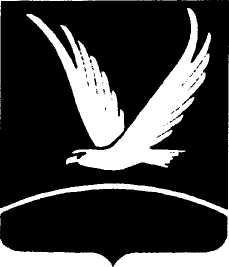 ТАТАРСТАН  РЕСПУБЛИКАСЫ Азнакай муниципаль районы башкарма комитеты ул. Ленина, д..22, г. Азнакаево, 423330 Тел./ факс (885592) 7-24-71, 7-26-97 E-mail: aznakay@tatar.ru  adm-aznakay@mail.ru ул. Ленина, д..22, г. Азнакаево, 423330 Тел./ факс (885592) 7-24-71, 7-26-97 E-mail: aznakay@tatar.ru  adm-aznakay@mail.ru Ленин урамы, 22 йорт, Азнакай шәһәре, 423330Тел./ факс (885592) 7-24-71, 7-26-97 E-mail: aznakay@tatar.ru  adm-aznakay@mail.ruНаименование программыПрограмма профилактики рисков причинения вреда (ущерба) охраняемым законом ценностям в области муниципального контроля на автомобильном транспорте, городском наземном электрическом транспорте и в дорожном хозяйстве на территории Азнакаевского муниципального района  Республики Татарстан на 2024 год и на плановый период 2025-2026 годовПрограмма профилактики рисков причинения вреда (ущерба) охраняемым законом ценностям в области муниципального контроля на автомобильном транспорте, городском наземном электрическом транспорте и в дорожном хозяйстве на территории Азнакаевского муниципального района  Республики Татарстан на 2024 год и на плановый период 2025-2026 годовПравовые основания разработки программыФедеральный закон от 31.07.2020 №248-ФЗ (ред. от 11.06.2021) «О государственном контроле (надзоре) и муниципальном контроле в Российской Федерации»;Кодекс Российской Федерации об административных правонарушениях от 30.12.2001г. №195-ФЗ;Постановление Правительства Российской Федерации от 30.06.2010 №489 «Об утверждении правил подготовки органами государственного контроля (надзора) и органами муниципального контроля ежегодных планов проведения плановых проверок юридических лиц и индивидуальных предпринимателей»;Постановление Кабинета Министров РТ от 23.04.2013 №275 «Об утверждении Порядка разработки и утверждения административных регламентов исполнения муниципальных функций по осуществлению муниципального контроля органами местного самоуправления муниципальных образований Республики Татарстан»;Земельный кодекс Российской Федерации,Федеральный закон от 08.11.2007 №257-ФЗ «Об автомобильных дорогах и о дорожной деятельности в Российской Федерации и о внесении изменений в отдельные законодательные акты Российской Федерации»;Решение Азнакаевского районного Совета Республики Татарстан от 29.09.2021 №81-10 «Об утверждении  Положения о муниципальном контроле на автомобильном транспорте, городском наземном электрическом транспорте и в дорожном хозяйстве на территории Азнакаевского муниципального района  Республики Татарстан» Федеральный закон от 31.07.2020 №248-ФЗ (ред. от 11.06.2021) «О государственном контроле (надзоре) и муниципальном контроле в Российской Федерации»;Кодекс Российской Федерации об административных правонарушениях от 30.12.2001г. №195-ФЗ;Постановление Правительства Российской Федерации от 30.06.2010 №489 «Об утверждении правил подготовки органами государственного контроля (надзора) и органами муниципального контроля ежегодных планов проведения плановых проверок юридических лиц и индивидуальных предпринимателей»;Постановление Кабинета Министров РТ от 23.04.2013 №275 «Об утверждении Порядка разработки и утверждения административных регламентов исполнения муниципальных функций по осуществлению муниципального контроля органами местного самоуправления муниципальных образований Республики Татарстан»;Земельный кодекс Российской Федерации,Федеральный закон от 08.11.2007 №257-ФЗ «Об автомобильных дорогах и о дорожной деятельности в Российской Федерации и о внесении изменений в отдельные законодательные акты Российской Федерации»;Решение Азнакаевского районного Совета Республики Татарстан от 29.09.2021 №81-10 «Об утверждении  Положения о муниципальном контроле на автомобильном транспорте, городском наземном электрическом транспорте и в дорожном хозяйстве на территории Азнакаевского муниципального района  Республики Татарстан» Разработчик программыОтдел архитектуры и инфраструктурного развития Исполнительного комитета Азнакаевского муниципального районаОтдел архитектуры и инфраструктурного развития Исполнительного комитета Азнакаевского муниципального районаЦели программы- повышение прозрачности системы контрольно-надзорной деятельности при проведении мероприятий по муниципальному контролю на автомобильном транспорте, городском наземном электрическом транспорте и в дорожном хозяйстве на территории Азнакаевского муниципального района  Республики Татарстан;- предупреждение нарушений юридическими лицами и индивидуальными предпринимателями обязательных требований законодательства в области муниципального контроля на автомобильном транспорте, городском наземном электрическом транспорте и в дорожном хозяйстве на территории Азнакаевского муниципального района  Республики Татарстан;- создание инфраструктуры профилактики рисков причинения вреда охраняемым законом ценностям;- устранение существующих и потенциальных условий, причин и факторов, способствующих возможному нарушению обязательных требований законодательства в области муниципального контроля на автомобильном транспорте, городском наземном электрическом транспорте и в дорожном хозяйстве на территории Азнакаевского муниципального района  Республики Татарстан;- увеличение доли законопослушных подконтрольных субъектов.- повышение прозрачности системы контрольно-надзорной деятельности при проведении мероприятий по муниципальному контролю на автомобильном транспорте, городском наземном электрическом транспорте и в дорожном хозяйстве на территории Азнакаевского муниципального района  Республики Татарстан;- предупреждение нарушений юридическими лицами и индивидуальными предпринимателями обязательных требований законодательства в области муниципального контроля на автомобильном транспорте, городском наземном электрическом транспорте и в дорожном хозяйстве на территории Азнакаевского муниципального района  Республики Татарстан;- создание инфраструктуры профилактики рисков причинения вреда охраняемым законом ценностям;- устранение существующих и потенциальных условий, причин и факторов, способствующих возможному нарушению обязательных требований законодательства в области муниципального контроля на автомобильном транспорте, городском наземном электрическом транспорте и в дорожном хозяйстве на территории Азнакаевского муниципального района  Республики Татарстан;- увеличение доли законопослушных подконтрольных субъектов.Задачи программы- выявление причин, факторов и условий, способствующих нарушению обязательных требований, определение способов устранения или снижения рисков их возникновения;- установление и оценка зависимости видов, форм и интенсивности профилактических мероприятий от особенностей конкретных подконтрольных субъектов (объектов) и присвоенного им уровня риска, проведение профилактических мероприятий с учетом данных факторов;- определение перечня видов и сбор статистических данных, необходимых для организации профилактической работы;- создание системы консультирования подконтрольных субъектов, в том числе с использованием современных информационно-телекоммуникационных технологий;- организация и проведение мониторинга эффективности муниципального контроля на автомобильном транспорте, городском наземном электрическом транспорте и в дорожном хозяйстве на территории Азнакаевского муниципального района  Республики Татарстан;-создание электронных сервисов, обеспечивающих взаимодействие контрольно-надзорных органов с подконтрольными субъектами, в том, числе проведение профилактических мероприятий;- другие задачи в зависимости от выявленных проблем безопасности регулируемой сферы и текущего состояния профилактической работы. - выявление причин, факторов и условий, способствующих нарушению обязательных требований, определение способов устранения или снижения рисков их возникновения;- установление и оценка зависимости видов, форм и интенсивности профилактических мероприятий от особенностей конкретных подконтрольных субъектов (объектов) и присвоенного им уровня риска, проведение профилактических мероприятий с учетом данных факторов;- определение перечня видов и сбор статистических данных, необходимых для организации профилактической работы;- создание системы консультирования подконтрольных субъектов, в том числе с использованием современных информационно-телекоммуникационных технологий;- организация и проведение мониторинга эффективности муниципального контроля на автомобильном транспорте, городском наземном электрическом транспорте и в дорожном хозяйстве на территории Азнакаевского муниципального района  Республики Татарстан;-создание электронных сервисов, обеспечивающих взаимодействие контрольно-надзорных органов с подконтрольными субъектами, в том, числе проведение профилактических мероприятий;- другие задачи в зависимости от выявленных проблем безопасности регулируемой сферы и текущего состояния профилактической работы.           Сроки и этапыреализации программына 2024 год и на плановый период 2025-2026 годовна 2024 год и на плановый период 2025-2026 годовИсточники финансированияЗа счет республиканских и местных бюджетных средств в  рамках текущего финансированияЗа счет республиканских и местных бюджетных средств в  рамках текущего финансированияОжидаемые конечные результаты реализации программы- профилактика нарушений муниципального контроля на автомобильном транспорте, городском наземном электрическом транспорте и в дорожном хозяйстве на территории Азнакаевского муниципального района  Республики Татарстан;- увеличение доли законопослушных подконтрольных субъектов; - развитие системы профилактических мероприятий контрольно-надзорного органа;- внедрение различных способов профилактики;- разработка и внедрение технологий профилактической работы внутри контрольно-надзорного органа;		- разработка образцов эффективного, законопослушного поведения подконтрольных субъектов;			- повышение прозрачности деятельности контрольно-надзорного органа;			- повышение уровня правовой грамотности подконтрольных субъектов;	- мотивация подконтрольных субъектов к добросовестному поведению;-  повышение эффективности профилактической работы, по предупреждению нарушений на территории Азнакаевского муниципального района требований законодательства;-  улучшение информационной обеспеченности Азнакаевского муниципального района по профилактике и предупреждению нарушений законодательства;-  уменьшение общего числа нарушений требований законодательства, выявленных посредством организации и проведения проверок на территории Азнакаевского муниципального района.- профилактика нарушений муниципального контроля на автомобильном транспорте, городском наземном электрическом транспорте и в дорожном хозяйстве на территории Азнакаевского муниципального района  Республики Татарстан;- увеличение доли законопослушных подконтрольных субъектов; - развитие системы профилактических мероприятий контрольно-надзорного органа;- внедрение различных способов профилактики;- разработка и внедрение технологий профилактической работы внутри контрольно-надзорного органа;		- разработка образцов эффективного, законопослушного поведения подконтрольных субъектов;			- повышение прозрачности деятельности контрольно-надзорного органа;			- повышение уровня правовой грамотности подконтрольных субъектов;	- мотивация подконтрольных субъектов к добросовестному поведению;-  повышение эффективности профилактической работы, по предупреждению нарушений на территории Азнакаевского муниципального района требований законодательства;-  улучшение информационной обеспеченности Азнакаевского муниципального района по профилактике и предупреждению нарушений законодательства;-  уменьшение общего числа нарушений требований законодательства, выявленных посредством организации и проведения проверок на территории Азнакаевского муниципального района.Структура программыСтруктура программыВ рамках функции осуществления муниципального контроля на автомобильном транспорте, городском наземном электрическом транспорте и в дорожном хозяйстве на территории Азнакаевского муниципального района  Республики Татарстан самостоятельные сферы регулирования не выделены, программа не имеет подпрограмм.				№
п/пПрофилактическое мероприятиеСрок (периодичность) проведенияОжидаемые результаты проведенного мероприятия1.Актуализация и размещение на официальном сайте Азнакаевского муниципального района  в информационно-телекоммуникационной сети «Интернет» http.//aznakayevo.tatar.ru перечней нормативных правовых актов или их частей, содержащих обязательные требования, оценка соблюдения которых является предметом муниципального контроляв течении года, по мере внесения изменений в нормативные правовые актыСтимулирование добровольного соблюдения обязательных требований. Повышение информированности  юридических лиц и индивидуальных предпринимателей о соблюдении обязательных требований, установленных нормативными правовыми актами, а также рисков их несоблюдения2.Информирование  юридических лиц и индивидуальных предпринимателей по вопросам соблюдения обязательных требований, в том числе посредством разработки и размещения на официальном сайте Азнакаевского муниципального района  в информационно-телекоммуникационной сети «Интернет» http.//aznakayevo.tatar.ru по соблюдению обязательных требований законодательства в области муниципального контроля. В случае изменения обязательных требований подготавливаются и распространяются комментарии о содержании новых нормативных правовых актов, устанавливающих обязательные требования, внесенных изменениях в действующие акты сроках и порядке вступления их в действие. Не реже 1 раза в кварталСтимулирование добровольного соблюдения обязательных требований. Повышение информированности юридических лиц и индивидуальных предпринимателей о соблюдении обязательных требований, установленных нормативными правовыми актами, а также рисков их несоблюдения.3.Проведение разъяснительной работы в СМИ и (или) иными способами по вопросам соблюдения обязательных требований законодательства в области дорожной деятельности, оценка соблюдения которых является предметом муниципального контроля на автомобильном транспорте, городском наземном электрическом транспорте и в дорожном хозяйстве на территории Азнакаевского муниципального района  Не реже 1 раза в кварталПовышение информированности юридических лиц и индивидуальных предпринимателей о соблюдении обязательных требований, установленных нормативными правовыми актами, а также рисков их несоблюдения.4.Обобщение практики осуществления муниципального контроля на автомобильном транспорте, городском наземном электрическом транспорте и в дорожном хозяйстве на территории Азнакаевского муниципального района, в том числе с выделением наиболее часто встречающихся случаев нарушений обязательных требований и требований, установленных муниципальными правовыми актами, включая подготовку рекомендаций в отношении мер, которые должны приниматься субъектами контроля в целях недопущения таких нарушенийОдин раз в годПовышение результативности и эффективности контрольно-надзорной деятельности. Снижение количества нарушений обязательных требований юридическими лицами и индивидуальными предпринимателями5.Размещение на официальном сайте Азнакаевского муниципального района  в информационно-телекоммуникационной сети «Интернет» http.//aznakayevo.tatar.ru Плана плановых проверок юридических лиц и индивидуальных предпринимателей на 2024 год.В день утверждения Плана проверокПовышение информированности юридических лиц и индивидуальных предпринимателей6.Размещение на официальном сайте Азнакаевского муниципального района  в информационно-телекоммуникационной сети «Интернет» http.//aznakayevo.tatar.ru о результатах проведенных проверокВ течении 10 рабочих дней после подписания акта проверкиОбеспечение учета проводимых при осуществлении муниципального контроля проверок, а также их результатов№
п/пПрофилактическое мероприятиеСрок (периодичность) проведения1.Размещение на официальном сайте Азнакаевского муниципального района  в информационно-телекоммуникационной сети «Интернет» http.//aznakayevo.tatar.ru перечней актов, или их отдельных частей, содержащих обязательные требования, требования, установленные муниципальными правовыми актами, либо перечней самих требований, оценка соблюдения которых является предметом муниципального контроля на автомобильном транспорте, городском наземном электрическом транспорте и в дорожном хозяйстве на территории Азнакаевского муниципального района, а также текстов соответствующих нормативных правовых актовОбновление перечня по мере необходимости в течении года, по мере внесения изменений в нормативные правовые акты2.Осуществление информирования юридических лиц, индивидуальных предпринимателей по вопросам соблюдения обязательных требований, требований установленных муниципальными правовыми актами в том числе посредством разработки и опубликования руководств по соблюдению обязательных требований, проведения семинаров и конференций, разъяснительной работы в средствах массовой информацииВ течение года (по мере необходимости)3.Обобщение практики осуществления муниципального контроля на автомобильном транспорте, городском наземном электрическом транспорте и в дорожном хозяйстве на территории Азнакаевского муниципального района  и размещение на Официальном сайте соответствующих обобщений, в том числе с указанием наиболее часто встречающихся случаев нарушений, с рекомендациями в отношении мер, которые должны приниматься юридическими лицами, индивидуальными предпринимателями в целях недопущения таких нарушенийII кварталIV квартал каждого года4.Осуществление выдачи предостережений о недопустимости нарушений обязательных требований, требований установленных муниципальными правовыми актами, в соответствии с частями 5 и 7 ст.8.2 Федерального Закона от 26.12.2008 № 294-ФЗ, если иной порядок не установлен федеральным законом.Постоянно, по мере необходимости